高台县林业和草原局2024年部门预算公开情况说明 目  录第一部分 部门基本概况一、部门职责二、机构设置情况第二部分 2024年部门预算情况说明一、收支总体情况二、一般公共预算情况三、一般公共预算财政拨款“三公”经费、培训费、会议费等情况四、一般公共预算财政拨款机关运行经费情况五、政府采购安排情况六、国有资产占用情况七、其他重要事项情况说明八、预算绩效管理情况九、名词解释第三部分 2024年部门预算公开表一、部门收支总体情况表二、部门收入总体情况表三、部门支出总体情况表四、财政拨款收支总体情况表五、财政拨款支出表六、一般公共预算支出情况表七、一般公共预算基本支出情况表八、一般公共预算财政拨款“三公”经费、会议费、培训费支出情况表九、一般公共预算财政拨款机关运行经费表十、政府性基金预算支出情况表十一、部门管理转移支付表十二、国有资本经营预算支出情况表十三、部门整体支出绩效目标表和项目支出绩效目标表前言按照《中华人民共和国预算法》《中华人民共和国预算法实施条例》以及财政部《地方预决算公开操作规程》《关于推进部门所属单位预算公开的指导意见》和《中共甘肃省委办公厅 甘肃省人民政府办公厅关于进一步推进预算公开工作的实施方案》要求，现将2024年部门预算公开如下：一、部门职责高台县林业和草原局（以下简称县林草局）主要职责是：负责全县林业和草原及其生态保护修复的监督管理；组织全县林业和草原生态保护修复和造林绿化工作。组织实施林业和草原重点生态保护修复工程；负责全县森林、草原资源的监督管理；负责监督管理全县荒漠化防治工作；负责全县陆生野生动植物资源监督管理；负责监督管理全县自然保护区、风景名胜区、自然遗产、地质公园等各类自然保护地；负责推进全县林业和草原改革相关工作；负责全县林业和草原产业发展工作；负责全县林木种子、草种管理工作；负责落实全县综合防灾减灾规划相关要求，组织编制森林和草原火灾防治规划并指导实施；负责全县林业和草原资金和资产管理工作；负责全县林业和草原科技、教育、宣传和外事工作；负责系统内党的建设、党风廉政建设和意识形态工作，承担涉及本部门的安全生产和生态环境保护工作职责；完成县委、县政府和上级业务主管部门交办的其他任务。二、机构设置情况（一）机关内设机构县林草局内设办公室、规划财务股、资源管理股3个内设机构。（二）参照公务员法管理单位参照公务员法管理单位1个，即高台县林政稽查大队。（三）直属事业单位县林草局下属公益一类事业单位8个，包括高台县林业技术推广站、高台县治沙推广站、高台县草原监理站、高台县林业调查规划队、高台县公益林管理办公室、高台县野生动植物保护管理站、国有高台县三桥湾林场、国有高台县三益渠林场。三、部门收支总体情况2024年部门收支总预算4173.59万元。按照综合预算的原则，部门所有收入和支出均纳入部门预算管理。收入包括：一般公共预算拨款收入、政府性基金预算拨款收入、事业收入、事业单位经营收入、其他收入、使用非财政拨款结余、上年结转；支出包括：一般公共服务支出、公共安全支出、教育支出、科学技术支出、社会保障和就业支出、卫生健康支出、交通运输支出、住房保障支出、其他支出。（一）收入预算2024年收入预算4173.57万元（详见部门预算公开表1,2）。包括：一般公共预算收入1257.77万元，占30.14%；政府性基金预算收入0万元，占0.00%；上年结转收入2915.80万元，占69.86%；其他收入0.00万元，占0.00%。（二）支出预算2024年支出预算4173.57万元（详见部门预算公开表3）。其中：基本支出464.31万元，占11.12%；项目支出793.46万元，占19.01%；上年结转2915.80万元，占69.86%。四、一般公共预算情况2024 年一般公共预算当年支出1257.77万元，包括：社会保障和就业支出45.47万元、卫生健康支出30.67万元、节能环保支出25万元、农林水支出1121.27万元、住房保障支出35.36万元。具体安排情况如下（详见部门预算公开表4,5,6,7）：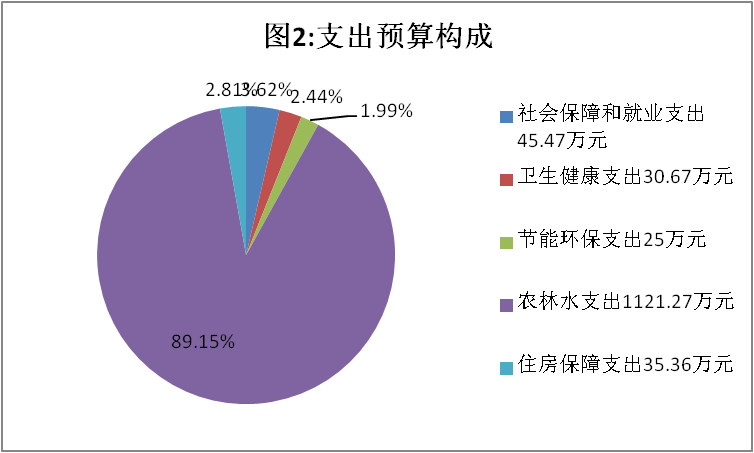 （一）基本支出2024年基本支出464.31万元，比2023年预算增加7.97万元，增长1.75 %，增长的主要原因是公用经费调整增加。其中：人员经费支出417.55万元，主要包括：基本工资、津贴补贴、奖金、伙食补助费、绩效工资、机关事业单位基本养老保险缴费、职业年金缴费、职工基本医疗保险缴费、公务员医疗补助缴费、其他社会保障缴费、住房公积金、医疗费、其他工资福利支出、离休费、退休费、退职（役）费、抚恤金、生活补助、救济费、医疗费补助、助学金、奖励金、个人农业生产补贴、代缴社会保险费 、其他对个人和家庭的补助等。公用经费支出46.76万元，主要包括：办公费、印刷费、咨询费、手续费、水费、电费、邮电费、取暖费、物业管理费、差旅费、因公出国（境）费、维修（护）费、租赁费、会议费、培训费、公务接待费、专用材料费、被装购置费、专用燃料费、劳务费、委托业务费、工会经费、福利费、公务用车运行维护费、其他交通费用、税金及附加费用、其他商品和服务支出、办公设备购置、专用设备购置等。（二）项目支出2024年一般公共预算财政拨款项目支出预算793.46万元，比2023年预算减少629.8 万元，下降44.25 %，主要原因是上级提前下达项目资金减少。其他项目2个，主要是：1.农林水支出468.46万元；2.节能环保支出25万元。（三）支出功能分类说明1.社会保障和就业支出2024 年预算数为45.47万元， 比 2023 年预算增加4.28万元，主要原因是社会保险缴费基数提高，相应费用增加。2.卫生健康支出2024 年预算数为30.68万元，比 2023 年预算增加2.76万元，主要原因是基本医疗保险和公务员医疗补助缴费基数提高，相应费用增加。3.农林水支出2024 年预算数为1121.27万元，比 2023 年预算减少583.36万元，主要原因是上级提前下达项目资金减少。4.节能环保支出2024 年预算数为25元，比 2023 年预算减少52.2万元，主要原因是上级提前下达的项目资金减少。五、部门（单位）一般公共预算财政拨款“三公”经费、培训费、会议费等情况（一）“三公”经费情况说明“三公”经费预算4万元，较2023年预算增加2.67万元。1.因公出国（境）费用0万元，与2023年预算持平。2.公务接待费4万元，较2023年预算增加2.67 万元，增长200%，增长的主要原因是上级监督检查、项目验收等事项增多。3.公务用车购置及运行维护费0万元（其中：公务用车购置0 万元，公务用车运行维护费0 万元），与2023年预算持平。（二）培训费预算情况说明4.培训费0万元，与2023年预算持平。（三）会议费预算情况说明5.会议费 0万元，与2023年预算持平。六、一般公共预算财政拨款机关运行经费情况机关运行经费30万元，较2023年预算增加23.49 万元，增长360.83 %，增长的主要原因是基本公用经费调整增加。七、政府采购安排情况2024年，部门政府采购预算总额1086.01万元，其中：政府采购货物预算14.19万元，政府采购工程预算609.5万元，政府采购服务预算462.32万元。2024年，部门面向中小企业预留政府采购项目预算金额325.8万元，小微企业预留政府采购项目预算金额651.6万元。八、国有资产占用情况上年末固定资产金额为1901.87万元。其中：办公用房5592平方米，价值1566.27万元。预算部门共有公务用车4辆，价值60.31万元。单价20万元以上的设备价值38.98万元。2024年拟采购固定资产约1.13万元。九、其他重要事项情况说明（一）政府性基金预算支出情况2024年未安排预算，政府性基金预算支出情况表为空表。（二）非税收入情况2024年本部门涉及非税收入，2024年计划征收1003.29万元。其中：省级批准设立 1个，主要是一般罚没收入、其他利息收入、 其他非经营性国有资产收入，分别计划征收50万元、3万元、950.29万元。（三）重点项目情况项目名称：2024年中央林业草原改革发展资金（新一轮退耕还林延长期补助）1、项目概况：下达新一轮退耕还林延长期补助面积31782.2亩，下达补助资金317.82万元。2、立项依据：甘财资环（〔2023〕110号）甘肃省财政厅关于提前下达2024年中央林业草原改革发展资金预算的通知；张林规发〔2024〕11号张掖市林业和草原局关于提前下达2024年中央林业草原改革发展资金任务计划的通知。3、实施主体：高台县林业和草原局4、实施周期：2024年1-12月。5、实施计划：2024年1-12月期间完成新一轮退耕还林延长期补助资金兑付6、年度预算安排：317.82万元7、预期总体目标：开展新一轮退耕还林延长期补助，补助面积31782.2亩，根据验收情况及时兑付补助资金。（四）部门管理转移支付情况2024年未安排预算，部门管理转移支付表为空表。（五）国有资本经营预算支出情况2024 年未安排预算，国有资本经营预算支出情况表为空表。十、预算绩效管理情况（一）2023年预算绩效管理工作情况。按照《中共中央 国务院关于全面实施预算绩效管理的意见》《中共甘肃省委 甘肃省人民政府关于全面实施预算绩效管理的实施意见》等相关要求，我们将绩效理念和方法融入预算编制、执行、决算和监督全过程认真开展各项工作。1.绩效目标管理情况。2023年度，按照“谁申请资金，谁设置目标”的原则，纳入部门预算管理的部门整体支出和项目绩效目标8个，按规定随年度预算一并公开项目8个，公开率为100 %。2.绩效运行监控情况。2023年7月，组织开展1-6月绩效运行监控项目21个，占本部门项目的100%。截至7月底，如期完成预算执行和绩效目标指标值的项目10个，完成率为48 %。“双监控”发现存在的问题和主要原因是：部分工程正在实施，未完成验收结算，支付进度缓慢。开展1-9月绩效运行监控项目21个，占本部门（单位）项目的100 %。截至10月底，如期完成预算执行和绩效目标指标值的项目16个，完成率为76 %。3.绩效自评开展情况。2023年度，组织开展绩效自评项目共24个，其中，部门整体支出1个，项目支出8个，转移支付项目15个，绩效自评覆盖率为 100%。4.绩效结果应用情况。根据2023年度绩效运行监控、绩效自评等情况，当年盘活财政资金518万元。（二）2024年绩效目标编制情况2024年，纳入部门预算绩效目标管理的项目16个。其中，部门整体支出绩效目标围绕部门管理、履职效果、能力建设三个维度，设置二级指标11个、三级指标27个；项目支出绩效目标围绕成本指标、产出指标、效益指标、满意度指标四个维度，设置二级指标 10个、三级指标15个。各项绩效目标内容指向明确、细化量化、合理可行，符合规定的格式要求。十一、名词解释1、财政拨款:指由一般公共预算、政府性基金预算、国有资本经营预算安排的财政拨款数。2、一般公共预算:包括公共财政拨款（补助）资金、专项收入。3、财政专户管理资金:包括专户管理行政事业性收费（主要是教育收费）、其他非税收入。4、其他资金:包括事业收入、事业经营收入、其他收入等。5、基本支出:包括人员经费、公用经费（定额）。其中，人员经费包括工资福利支出、对个人和家庭的补助。6、项目支出:部门（单位）支出预算的组成部分，是各部门（单位）为完成其特定的行政任务或事业发展目标，在基本支出预算之外编制的年度项目支出计划。7、“三公”经费:指因公出国（境）费、公务用车购置及运行维护费和公务接待费。其中，因公出国（境）费反映单位公务出国（境）的国际旅费、国外城市间交通费、住宿费、伙食费、培训费、公杂费等支出；公务用车运行维护费反映单位按规定保留的公务用车租用费、燃料费、维修费、过路过桥费、保险费、安全奖励费用等支出；公务接待费反映单位按规定开支的各类公务接待（含外宾接待）支出。8、机关运行经费:为保障行政单位（包括实行公务员管理的事业单位）运行用于购买货物和服务的各项资金，包括办公及印刷费、邮电费、差旅费、会议费、福利费、日常维修费、一般设备购置费、办公用房水电费、办公用房取暖费、办公用房物业管理费、公务用车运行维护费以及其他费用。高台县林业和草原局2024年1月30日附件：1.高台县林业和草原局2024年部门预算公开表2.高台县林业和草原局2024年部门整体支出绩效目标及预算项目绩效目标表附件1表一、部门收支总体情况表单位：万元备注：无内容应公开空表并说明情况。表二、部门收入总体情况表单位：万元备注：无内容应公开空表并说明情况。表三、部门支出总体情况表单位：万元备注：无内容应公开空表并说明情况。表四、财政拨款收支总体情况表单位：万元备注：无内容应公开空表并说明情况。表五、财政拨款支出表单位：万元备注：无内容应公开空表并说明情况。表六、一般公共预算支出情况表单位：万元备注：无内容应公开空表并说明情况。表七、一般公共预算基本支出情况表单位：万元备注：无内容应公开空表并说明情况。表八、一般公共预算财政拨款“三公”经费、会议费、培训费支出情况表单位：万元备注：无内容应公开空表并说明情况。表九、一般公共预算财政拨款机关运行经费表单位：万元 备注：无内容应公开空表并说明情况。表十、政府性基金预算支出情况表单位：万元 备注：未安排预算，本表为空表。表十一、部门管理转移支付表单位：万元 备注：未安排预算，本表为空表。表十二、国有资本经营预算支出情况表单位：万元 备注：未安排预算，本表为空表。附件2部门整体支出绩效目标表（2024年度）                         项目支出绩效目标表（2024年度）项目支出绩效目标表（2024年度）	项目支出绩效目标表    （2024年度）项目支出绩效目标表  （2024年度）	项目支出绩效目标表   （2024年度）	项目支出绩效目标表    （2024年度）项目支出绩效目标表（2024年度）项目支出绩效目标表（2024年度）	    项目支出绩效目标表（2024年度）  项目支出绩效目标表（2024年度）项目支出绩效目标表（2024年度）项目支出绩效目标表（2024年度）项目支出绩效目标表（2024年度）项目支出绩效目标表（2024年度）项目支出绩效目标表（2024年度）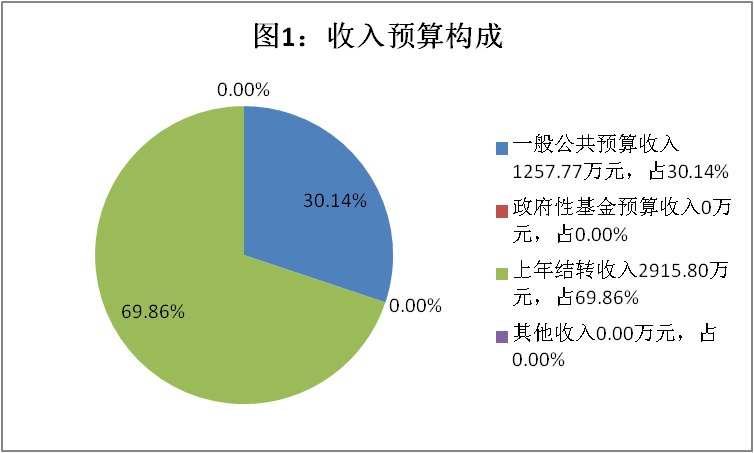 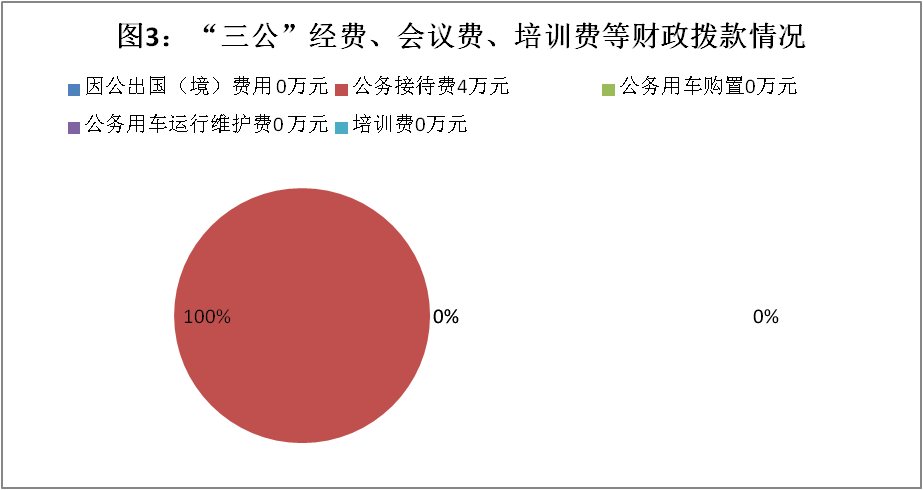 收     入收     入支     出支     出项目预算数项目预算数一、一般公共预算财政拨款收入1257.77一、一般公共服务支出二、政府性基金预算财政拨款收入二、外交支出三、国有资本经营预算收入三、国防支出四、教育专户核算四、公共安全支出五、事业收入五、教育支出六、上级补助收入六、科学技术支出七、附属单位上缴收入七、文化旅游体育与传媒支出八、经营收入八、社会保障和就业支出45.47九、其他收入九、社会保险基金支出十、卫生健康支出30.67十一、节能环保支出283.98十二、城乡社区支出十三、农林水支出3778.09十四、交通运输支出十五、资源勘探工业信息等支出十六、商业服务业等支出十七、金融支出十八、援助其他地区支出十九、自然资源海洋气象等支出二十、住房保障支出35.36二十一、粮油物资储备支出二十二、国有资本经营预算支出二十三、灾害防治及应急管理支出二十四、预备费二十五、其他支出二十六、转移性支出二十七、债务还本支出二十八、债务付息支出二十九、债务发行费用支出三十、抗疫特别国债还本支出本年收入合计1257.77本年支出合计4173.57十、上年结转2915.80十一、上年结余收入总计4173.57支出总计4173.57项目预算数**1一、一般公共预算财政拨款收入1257.77        ……二、政府性基金预算财政拨款收入        ……三、国有资本经营预算收入        ……四、教育专户核算        ……五、事业收入        ……六、上级补助收入        ……七、附属单位上缴收入        ……八、经营收入        ……九、其他收入        ……        本年收入合计1257.77十、上年结转2915.80        ……十一、上年结余        ……        收入合计4173.57功能分类科目支出合计基本支出项目支出上年结转**1234合计4,173.57464.31793.462,915.80社会保障和就业支出45.4745.47行政事业单位养老支出43.6543.65机关事业单位基本养老保险缴费支出43.6543.65其他社会保障和就业支出1.811.81其他社会保障和就业支出1.811.81卫生健康支出30.6730.67行政事业单位医疗30.6730.67行政单位医疗25.2225.22公务员医疗补助5.465.46农林水支出3,778.09352.81768.462,656.82林业和草原3,775.80352.81766.172,656.82行政运行816.69352.81353.50110.38森林资源培育104.420.20104.22森林资源管理4.674.650.02森林生态效益补偿275.30275.30动植物保护15.0015.00防沙治沙191.0610.00181.06林业草原防灾减灾80.5965.0015.59草原管理921.26921.26退耕还林还草564.31317.82246.49其他林业和草原支出802.51802.51普惠金融发展资金2.292.29农业保险保费补贴2.292.29住房保障支出35.3635.36住房改革支出35.3635.36住房公积金35.3635.36节能环保支出283.9825.00258.98自然生态保护137.48137.48草原生态修复治理137.48137.48森林保护修复146.5025.00121.50森林管护146.5025.00121.50收      入收      入支      出支      出项目预算数项目合计一、本年收入一、本年支出（一）一般公共预算财政拨款1257.77（一）一般公共服务支出（二）政府性基金预算财政拨款（二）外交支出（三）国有资本经营预算财政拨款（三）国防支出（四）公共安全支出（五）教育支出（六）科学技术支出（七）文化体育与传媒支出（八）社会保障和就业支出45.47（九）社会保险基金支出（十）卫生健康支出30.67（十一）节能环保支出25（十二）城乡社区支出（十三）农林水支出1121.27（十四）交通运输支出（十五）资源勘探工业信息等支出（十六）商业服务业等支出（十七）金融支出（十八）援助其他地区支出（十九）自然资源海洋气象等支出（二十）住房保障支出35.36（二十一）粮油物资储备支出（二十二）国有资本经营预算支出（二十三）灾害防治及应急管理支出（二十四）预备费（二十五）其他支出（二十六）债务还本支出（二十七）债务付息支出（二十八）债务发行费用支出（二十九）抗疫特别国债还本支出收  入  总  计1257.77支  出  总  计1257.77单位名称总计一般公共预算支出一般公共预算支出一般公共预算支出政府性基金预算支出政府性基金预算支出政府性基金预算支出国有资本经营预算支出国有资本经营预算支出国有资本经营预算支出单位名称总计合计基本支出项目支出合计基本支出项目支出合计基本支出项目支出**12345678910合计1257.771257.77464.31793.46高台县林业和草原局1257.771257.77464.31793.46高台县林业和草原局1257.771257.77464.31793.46功能分类科目功能分类科目一般公共预算支出一般公共预算支出一般公共预算支出科目编码科目名称合计基本支出项目支出****123合计1,257.77464.31793.46208社会保障和就业支出45.4745.4720805行政事业单位养老支出43.6543.652080505机关事业单位基本养老保险缴费支出43.6543.6520899其他社会保障和就业支出1.811.812089999其他社会保障和就业支出1.811.81210卫生健康支出30.6730.6721011行政事业单位医疗30.6730.672101101行政单位医疗25.2225.222101103公务员医疗补助5.465.46213农林水支出1,121.27352.81768.4621302林业和草原1,118.98352.81766.172130201行政运行706.31352.81353.502130205森林资源培育0.200.202130207森林资源管理4.654.652130209森林生态效益补偿2130211动植物保护15.0015.002130217防沙治沙10.0010.002130234林业草原防灾减灾65.0065.002130236草原管理0.002130238退耕还林还草317.82317.822130299其他林业和草原支出0.0021308普惠金融发展资金2.292.292130803农业保险保费补贴2.292.29221住房保障支出35.3635.3622102住房改革支出35.3635.362210201住房公积金35.3635.36211节能环保支出25.0025.0021104自然生态保护2110405草原生态修复治理21105森林保护修复25.0025.002110501森林管护25.0025.00经济分类科目经济分类科目一般公共预算基本支出一般公共预算基本支出一般公共预算基本支出科目编码科目名称合计人员经费公用经费****123合计464.31417.5546.76301工资福利支出406.20406.2030108机关事业单位基本养老保险缴费43.6543.6530112其他社会保障缴费1.821.8230110职工基本医疗保险缴费25.2225.2230111公务员医疗补助缴费5.465.4630101基本工资122.72122.7230102津贴补贴132.10132.1030103奖金25.3425.3430107绩效工资14.5314.5330113住房公积金35.3635.36303对个人和家庭的补助11.3511.3530307生活补助4.214.2130305其他对个人和家庭的补助7.147.14302商品和服务支出46.7646.7630228工会经费1.491.4930229福利费6.216.2130211差旅费5.605.6030208取暖费6.106.1030201办公费5.005.0030299其他商品和服务支出0.500.5030239其他交通费9.069.0630205水费0.300.3030206电费2.502.5030231邮电费3.503.5030213维修（护）费1.001.0030217公务接待费4.004.0030240其他社会保障缴费1.501.50单位名称“三公”经费“三公”经费“三公”经费“三公”经费“三公”经费会议费培训费单位名称合计因公出国（境）费用公务接待费公务用车购置和运行费公务用车购置和运行费会议费培训费单位名称合计因公出国（境）费用公务接待费公务用车购置费公务用车运行费会议费培训费**1234567合计4.004.00高台县林业和草原局4.004.00高台县林业和草原局4.004.00序号项目合计基本支出项目支出****123总计30301[30201]办公费552[30202]印刷费3[30205]水费0.30.34[30206]电费2.52.55[30207]邮电费3.53.56[30208]取暖费6.16.17[30209]物业管理费8[30211]差旅费5.65.69[30213]维修（护）费1110[30215]会议费11[30218]公务接待费4412[30229]福利费13[30231]公务用车运行维护费14[30299]其他商品和服务支出0.50.515[30240]其他社会保障缴费1.51.5项目预算数项目预算数**1总计……单位名称合计一般公共预算项目支出政府性基金预算项目支出国有资本经营预算项目支出**1234总计……项目预算数项目预算数**1总计……部门（单位）名称部门（单位）名称部门（单位）名称高台县林业和草原局高台县林业和草原局高台县林业和草原局高台县林业和草原局高台县林业和草原局总 体 目 标目标1：持续开展国土绿化行动；目标2：加快建设国家森林城市；目标3：深入推进林长制工作；            目标4：逐步培育壮大林草产业；目标5：不断加快林草科技创新；目标6：全力保障林草资源安全                                                                                                                             目标1：持续开展国土绿化行动；目标2：加快建设国家森林城市；目标3：深入推进林长制工作；            目标4：逐步培育壮大林草产业；目标5：不断加快林草科技创新；目标6：全力保障林草资源安全                                                                                                                             目标1：持续开展国土绿化行动；目标2：加快建设国家森林城市；目标3：深入推进林长制工作；            目标4：逐步培育壮大林草产业；目标5：不断加快林草科技创新；目标6：全力保障林草资源安全                                                                                                                             目标1：持续开展国土绿化行动；目标2：加快建设国家森林城市；目标3：深入推进林长制工作；            目标4：逐步培育壮大林草产业；目标5：不断加快林草科技创新；目标6：全力保障林草资源安全                                                                                                                             目标1：持续开展国土绿化行动；目标2：加快建设国家森林城市；目标3：深入推进林长制工作；            目标4：逐步培育壮大林草产业；目标5：不断加快林草科技创新；目标6：全力保障林草资源安全                                                                                                                             目标1：持续开展国土绿化行动；目标2：加快建设国家森林城市；目标3：深入推进林长制工作；            目标4：逐步培育壮大林草产业；目标5：不断加快林草科技创新；目标6：全力保障林草资源安全                                                                                                                             目标1：持续开展国土绿化行动；目标2：加快建设国家森林城市；目标3：深入推进林长制工作；            目标4：逐步培育壮大林草产业；目标5：不断加快林草科技创新；目标6：全力保障林草资源安全                                                                                                                             预 算 情 况（万元）按支出类型分按支出类型分按支出类型分预算金额按来源类型分按来源类型分预算金额预 算 情 况（万元）基本支出人员经费人员经费417.55当年财政拨款当年财政拨款1257.77预 算 情 况（万元）基本支出公用经费公用经费46.76上年结转资金上年结转资金2915.80预 算 情 况（万元）基本支出合计合计464.31其他资金其他资金预 算 情 况（万元）项目支出项目支出项目支出3709.26收入预算合计收入预算合计4173.57预 算 情 况（万元）项目支出项目支出项目支出3709.26支出预算合计支出预算合计4173.57绩 效 指 标一级指标二级指标二级指标三级指标指标值指标值指标值绩 效 指 标部门管理资金投入资金投入基本支出预算执行率=100%=100%=100%绩 效 指 标部门管理资金投入资金投入项目支出预算执行率≤100%≤100%≤100%绩 效 指 标部门管理资金投入资金投入三公经费控制率≤100%≤100%≤100%绩 效 指 标部门管理资金投入资金投入结转结余变动率≤0%≤0%≤0%绩 效 指 标部门管理财务管理财务管理财务管理制度健全性健全健全健全绩 效 指 标部门管理财务管理财务管理资金使用规范性规范规范规范绩 效 指 标部门管理采购管理采购管理政府采购规范性规范规范规范绩 效 指 标部门管理资产管理资产管理资产管理规范性规范规范规范绩 效 指 标部门管理人员管理人员管理在职人员控制率≤100%≤100%≤100%绩 效 指 标部门管理重点工作管理重点工作管理重点工作管理制度健全性健全健全健全绩 效 指 标履职效果部门履职目标部门履职目标林草工程建设≥2.842万亩≥2.842万亩≥2.842万亩绩 效 指 标履职效果部门履职目标部门履职目标国家森林城市创建加快建设加快建设加快建设绩 效 指 标履职效果部门履职目标部门履职目标林长制工作深入推进深入推进深入推进绩 效 指 标履职效果部门履职目标部门履职目标林草产业建设培育壮大培育壮大培育壮大绩 效 指 标履职效果部门履职目标部门履职目标林草科技培训≥2.842万亩≥2.842万亩≥2.842万亩绩 效 指 标履职效果部门履职目标部门履职目标林草资源保护开展林草资源保护开展林草资源保护开展林草资源保护绩 效 指 标履职效果部门履职目标部门履职目标森林草原防火不断加强不断加强不断加强绩 效 指 标履职效果部门效果目标部门效果目标推动各项工作全面完成效果显著效果显著效果显著绩 效 指 标履职效果部门效果目标部门效果目标增加林农收入效果显著效果显著效果显著绩 效 指 标履职效果部门效果目标部门效果目标森林覆盖率≥0.02%≥0.02%≥0.02%绩 效 指 标履职效果部门效果目标部门效果目标减少水土流失效果有一定效果有一定效果有一定效果绩 效 指 标履职效果部门效果目标部门效果目标持续发挥生态作用显著显著显著绩 效 指 标履职效果部门效果目标部门效果目标林业技术人员专业技术水平明显提高明显提高明显提高绩 效 指 标履职效果部门效果目标部门效果目标林业新技术、新品种转化应用效果明显效果明显效果明显绩 效 指 标能力建设长效管理长效管理中期规划建设完备程度健全健全健全绩 效 指 标能力建设人力资源建设人力资源建设人员培训机制完备性完备完备完备绩 效 指 标能力建设档案管理档案管理档案管理完备性档案管理完备性完备完备项目名称项目名称南部绿色通道二期工程管理管护南部绿色通道二期工程管理管护南部绿色通道二期工程管理管护南部绿色通道二期工程管理管护南部绿色通道二期工程管理管护主管部门及代码主管部门及代码高台县林业和草原局高台县林业和草原局实施单位实施单位国有高台县三桥湾林场项目资金（万元）项目资金（万元）年度资金总额：年度资金总额：23.523.523.5项目资金（万元）项目资金（万元）其中：当年财政拨款其中：当年财政拨款23.523.523.5项目资金（万元）项目资金（万元）上年结转资金上年结转资金项目资金（万元）项目资金（万元）其他资金其他资金总体目标对南部绿色通道二期工程600亩防护林实施抚育管护，通过该抚育项目的实施，可进一步巩固造林绿化成果，构筑生态防护林网，促进生态建设可持续发展。对南部绿色通道二期工程600亩防护林实施抚育管护，通过该抚育项目的实施，可进一步巩固造林绿化成果，构筑生态防护林网，促进生态建设可持续发展。对南部绿色通道二期工程600亩防护林实施抚育管护，通过该抚育项目的实施，可进一步巩固造林绿化成果，构筑生态防护林网，促进生态建设可持续发展。对南部绿色通道二期工程600亩防护林实施抚育管护，通过该抚育项目的实施，可进一步巩固造林绿化成果，构筑生态防护林网，促进生态建设可持续发展。对南部绿色通道二期工程600亩防护林实施抚育管护，通过该抚育项目的实施，可进一步巩固造林绿化成果，构筑生态防护林网，促进生态建设可持续发展。对南部绿色通道二期工程600亩防护林实施抚育管护，通过该抚育项目的实施，可进一步巩固造林绿化成果，构筑生态防护林网，促进生态建设可持续发展。绩效指标一级指标一级指标二级指标三级指标指标值指标值绩效指标成本指标成本指标生态环境成本指标管护成本控制≤23.5万元≤23.5万元绩效指标成本指标成本指标绩效指标成本指标成本指标绩效指标产出指标产出指标数量指标抚育管护面积600亩600亩绩效指标产出指标产出指标数量指标中标抚育管护企业1家1家绩效指标产出指标产出指标质量指标苗木存活率≥95%≥95%绩效指标产出指标产出指标质量指标招投标程序合规性合格合格绩效指标产出指标产出指标质量指标养护合格率≥90%≥90%绩效指标产出指标产出指标时效指标管护任务完成及时性及时及时绩效指标效益指标效益指标经济效益指标降低管护成本投入明显明显绩效指标效益指标效益指标社会效益指标对资源保护作用逐步向可持续方向发展逐步向可持续方向发展绩效指标效益指标效益指标生态效益指标区域生态环境显著改善显著改善绩效指标效益指标效益指标生态效益指标林地防风固沙效果显著显著绩效指标满意度指标满意度指标服务对象满意度指标群众满意度≥85%≥85%绩效指标满意度指标满意度指标绩效指标满意度指标满意度指标项目名称项目名称创建森林城市专项经费创建森林城市专项经费创建森林城市专项经费创建森林城市专项经费创建森林城市专项经费主管部门及代码主管部门及代码高台县林业和草原局高台县林业和草原局实施单位实施单位高台县林业和草原局项目资金（万元）项目资金（万元）年度资金总额：年度资金总额：555项目资金（万元）项目资金（万元）其中：当年财政拨款其中：当年财政拨款555项目资金（万元）项目资金（万元）上年结转资金上年结转资金项目资金（万元）项目资金（万元）其他资金其他资金总体目标按照全市创建国家森林城市总体部署，围绕森林城市创建指标，开展创建森林城市，使森林城市创建指标达到或超过验收标准，成功建成森林城市。按照全市创建国家森林城市总体部署，围绕森林城市创建指标，开展创建森林城市，使森林城市创建指标达到或超过验收标准，成功建成森林城市。按照全市创建国家森林城市总体部署，围绕森林城市创建指标，开展创建森林城市，使森林城市创建指标达到或超过验收标准，成功建成森林城市。按照全市创建国家森林城市总体部署，围绕森林城市创建指标，开展创建森林城市，使森林城市创建指标达到或超过验收标准，成功建成森林城市。按照全市创建国家森林城市总体部署，围绕森林城市创建指标，开展创建森林城市，使森林城市创建指标达到或超过验收标准，成功建成森林城市。按照全市创建国家森林城市总体部署，围绕森林城市创建指标，开展创建森林城市，使森林城市创建指标达到或超过验收标准，成功建成森林城市。绩效指标一级指标一级指标二级指标三级指标指标值指标值绩效指标成本指标成本指标经济成本指标经费成本控制≤5万元≤5万元绩效指标成本指标成本指标绩效指标成本指标成本指标绩效指标产出指标产出指标数量指标森林城市创建实施方案及规划编制服22绩效指标产出指标产出指标质量指标编制质量评审通过评审通过绩效指标产出指标产出指标质量指标编制审批通过率100%100%绩效指标产出指标产出指标时效指标上报审批及时性及时及时绩效指标产出指标产出指标时效指标上报审批及时性及时及时绩效指标效益指标效益指标经济效益指标实现绿色发展明显明显绩效指标效益指标效益指标社会效益指标有利于改善投资环境有利有利绩效指标效益指标效益指标生态效益指标培育保护森林资源明显明显绩效指标满意度指标满意度指标服务对象满意度指标社会公众满意度≥85%≥85%绩效指标满意度指标满意度指标绩效指标满意度指标满意度指标项目名称项目名称百鸟园管理经费百鸟园管理经费百鸟园管理经费百鸟园管理经费百鸟园管理经费主管部门及代码主管部门及代码高台县林业和草原局高台县林业和草原局实施单位实施单位高台县林业和草原局项目资金（万元）项目资金（万元）年度资金总额：年度资金总额：151515项目资金（万元）项目资金（万元）其中：当年财政拨款其中：当年财政拨款151515项目资金（万元）项目资金（万元）上年结转资金上年结转资金项目资金（万元）项目资金（万元）其他资金其他资金总体目标进一步加强野生候鸟救助与监测，积极宣传和引导公众养成浓厚的爱鸟护鸟意识，保护全县野生动物资源，维护自然生态平衡。进一步加强野生候鸟救助与监测，积极宣传和引导公众养成浓厚的爱鸟护鸟意识，保护全县野生动物资源，维护自然生态平衡。进一步加强野生候鸟救助与监测，积极宣传和引导公众养成浓厚的爱鸟护鸟意识，保护全县野生动物资源，维护自然生态平衡。进一步加强野生候鸟救助与监测，积极宣传和引导公众养成浓厚的爱鸟护鸟意识，保护全县野生动物资源，维护自然生态平衡。进一步加强野生候鸟救助与监测，积极宣传和引导公众养成浓厚的爱鸟护鸟意识，保护全县野生动物资源，维护自然生态平衡。进一步加强野生候鸟救助与监测，积极宣传和引导公众养成浓厚的爱鸟护鸟意识，保护全县野生动物资源，维护自然生态平衡。绩效指标一级指标一级指标二级指标三级指标指标值指标值绩效指标成本指标成本指标经济成本指标饲养、救助管理成本≤15万元≤15万元绩效指标成本指标成本指标绩效指标成本指标成本指标绩效指标产出指标产出指标数量指标全年开展救助≥6次≥6次绩效指标产出指标产出指标数量指标配备饲养管理人员3人3人绩效指标产出指标产出指标数量指标管理饲养数量≥260只≥260只绩效指标产出指标产出指标质量指标救助饲养存活率≥90%≥90%绩效指标产出指标产出指标时效指标救助饲养及时性及时及时绩效指标产出指标产出指标时效指标管护费用支付及时性及时及时绩效指标效益指标效益指标经济效益指标绩效指标效益指标效益指标社会效益指标公众爱鸟护鸟意识明显增强明显增强绩效指标效益指标效益指标生态效益指标维护生态平衡有效维护有效维护绩效指标满意度指标满意度指标服务对象满意度指标社会公众满意度≥85%≥85%绩效指标满意度指标满意度指标绩效指标满意度指标满意度指标项目名称项目名称红西路军纪念馆出口道路绿化管护经费红西路军纪念馆出口道路绿化管护经费红西路军纪念馆出口道路绿化管护经费红西路军纪念馆出口道路绿化管护经费红西路军纪念馆出口道路绿化管护经费主管部门及代码主管部门及代码高台县林业和草原局高台县林业和草原局实施单位实施单位高台县林业和草原局项目资金（万元）项目资金（万元）年度资金总额：年度资金总额：959595项目资金（万元）项目资金（万元）其中：当年财政拨款其中：当年财政拨款959595项目资金（万元）项目资金（万元）上年结转资金上年结转资金项目资金（万元）项目资金（万元）其他资金其他资金总体目标实施红西路军纪念馆出口道路绿化抚育管护，主要管护区域，红西路军纪念馆出口道路（南湾桥至南华十字）段，旧高火路（丰稔渠至南华礼号路口段）行道树及成片防护林，312国道以南至高速公路段6.84公里，高速公路以南至火车站1.4公里，高铁以南320亩毛条及高铁以北120亩成片景观林的抚育管护工作。通过实施抚育管护，能有效增加森林覆盖率，减少大气污染，有效改善生态环境，提升城市形象，维护生态持续稳定。实施红西路军纪念馆出口道路绿化抚育管护，主要管护区域，红西路军纪念馆出口道路（南湾桥至南华十字）段，旧高火路（丰稔渠至南华礼号路口段）行道树及成片防护林，312国道以南至高速公路段6.84公里，高速公路以南至火车站1.4公里，高铁以南320亩毛条及高铁以北120亩成片景观林的抚育管护工作。通过实施抚育管护，能有效增加森林覆盖率，减少大气污染，有效改善生态环境，提升城市形象，维护生态持续稳定。实施红西路军纪念馆出口道路绿化抚育管护，主要管护区域，红西路军纪念馆出口道路（南湾桥至南华十字）段，旧高火路（丰稔渠至南华礼号路口段）行道树及成片防护林，312国道以南至高速公路段6.84公里，高速公路以南至火车站1.4公里，高铁以南320亩毛条及高铁以北120亩成片景观林的抚育管护工作。通过实施抚育管护，能有效增加森林覆盖率，减少大气污染，有效改善生态环境，提升城市形象，维护生态持续稳定。实施红西路军纪念馆出口道路绿化抚育管护，主要管护区域，红西路军纪念馆出口道路（南湾桥至南华十字）段，旧高火路（丰稔渠至南华礼号路口段）行道树及成片防护林，312国道以南至高速公路段6.84公里，高速公路以南至火车站1.4公里，高铁以南320亩毛条及高铁以北120亩成片景观林的抚育管护工作。通过实施抚育管护，能有效增加森林覆盖率，减少大气污染，有效改善生态环境，提升城市形象，维护生态持续稳定。实施红西路军纪念馆出口道路绿化抚育管护，主要管护区域，红西路军纪念馆出口道路（南湾桥至南华十字）段，旧高火路（丰稔渠至南华礼号路口段）行道树及成片防护林，312国道以南至高速公路段6.84公里，高速公路以南至火车站1.4公里，高铁以南320亩毛条及高铁以北120亩成片景观林的抚育管护工作。通过实施抚育管护，能有效增加森林覆盖率，减少大气污染，有效改善生态环境，提升城市形象，维护生态持续稳定。实施红西路军纪念馆出口道路绿化抚育管护，主要管护区域，红西路军纪念馆出口道路（南湾桥至南华十字）段，旧高火路（丰稔渠至南华礼号路口段）行道树及成片防护林，312国道以南至高速公路段6.84公里，高速公路以南至火车站1.4公里，高铁以南320亩毛条及高铁以北120亩成片景观林的抚育管护工作。通过实施抚育管护，能有效增加森林覆盖率，减少大气污染，有效改善生态环境，提升城市形象，维护生态持续稳定。绩效指标一级指标一级指标二级指标三级指标指标值指标值绩效指标成本指标成本指标生态环境成本指标管护成本控制≤95万元≤95万元绩效指标成本指标成本指标绩效指标成本指标成本指标绩效指标产出指标产出指标数量指标成片防护林面积≥614亩≥614亩绩效指标产出指标产出指标数量指标抚育管护路段4段4段绩效指标产出指标产出指标质量指标招投标程序合规性合规合规绩效指标产出指标产出指标质量指标苗木存活率≥95%≥95%绩效指标产出指标产出指标质量指标养护管理考核合格率≥90%≥90%绩效指标产出指标产出指标时效指标管护任务完成及时性及时及时绩效指标产出指标产出指标时效指标管护抚育费支付及时性及时及时绩效指标效益指标效益指标经济效益指标降低管护成本投入明显明显绩效指标效益指标效益指标社会效益指标社会生态文明意识明显增强明显增强绩效指标效益指标效益指标社会效益指标道路行车安全有效保障有效保障绩效指标效益指标效益指标生态效益指标区域生态环境显著改善显著改善绩效指标效益指标效益指标生态效益指标林地防风固沙效果明显明显绩效指标满意度指标满意度指标服务对象满意度指标社会公众满意度≥85%≥85%绩效指标满意度指标满意度指标绩效指标满意度指标满意度指标项目名称项目名称造林绿化项目抚育管护费造林绿化项目抚育管护费造林绿化项目抚育管护费造林绿化项目抚育管护费造林绿化项目抚育管护费主管部门及代码主管部门及代码高台县林业和草原局高台县林业和草原局实施单位实施单位高台县林业和草原局项目资金（万元）项目资金（万元）年度资金总额：年度资金总额：220220220项目资金（万元）项目资金（万元）其中：当年财政拨款其中：当年财政拨款220220220项目资金（万元）项目资金（万元）上年结转资金上年结转资金项目资金（万元）项目资金（万元）其他资金其他资金总体目标实施高铁大道及大湖湾景区道路、南部绿色通道高火路至高速服务区、高速公路出入口绿化改造提升林地、高速公路及西干渠南侧林地、黑泉镇胡杨林基地、交通绿廊带2022年生态建设造林地、高速公路出入口匝道南侧造林地、高台县北部防护林七坝滩造林地等林地抚育管护，通过该项目的实施可有效改善道路沿线生态环境，减少土地沙化，降低沙尘暴发生的频率和强度，促进经济社会可持续发展。实施高铁大道及大湖湾景区道路、南部绿色通道高火路至高速服务区、高速公路出入口绿化改造提升林地、高速公路及西干渠南侧林地、黑泉镇胡杨林基地、交通绿廊带2022年生态建设造林地、高速公路出入口匝道南侧造林地、高台县北部防护林七坝滩造林地等林地抚育管护，通过该项目的实施可有效改善道路沿线生态环境，减少土地沙化，降低沙尘暴发生的频率和强度，促进经济社会可持续发展。实施高铁大道及大湖湾景区道路、南部绿色通道高火路至高速服务区、高速公路出入口绿化改造提升林地、高速公路及西干渠南侧林地、黑泉镇胡杨林基地、交通绿廊带2022年生态建设造林地、高速公路出入口匝道南侧造林地、高台县北部防护林七坝滩造林地等林地抚育管护，通过该项目的实施可有效改善道路沿线生态环境，减少土地沙化，降低沙尘暴发生的频率和强度，促进经济社会可持续发展。实施高铁大道及大湖湾景区道路、南部绿色通道高火路至高速服务区、高速公路出入口绿化改造提升林地、高速公路及西干渠南侧林地、黑泉镇胡杨林基地、交通绿廊带2022年生态建设造林地、高速公路出入口匝道南侧造林地、高台县北部防护林七坝滩造林地等林地抚育管护，通过该项目的实施可有效改善道路沿线生态环境，减少土地沙化，降低沙尘暴发生的频率和强度，促进经济社会可持续发展。实施高铁大道及大湖湾景区道路、南部绿色通道高火路至高速服务区、高速公路出入口绿化改造提升林地、高速公路及西干渠南侧林地、黑泉镇胡杨林基地、交通绿廊带2022年生态建设造林地、高速公路出入口匝道南侧造林地、高台县北部防护林七坝滩造林地等林地抚育管护，通过该项目的实施可有效改善道路沿线生态环境，减少土地沙化，降低沙尘暴发生的频率和强度，促进经济社会可持续发展。实施高铁大道及大湖湾景区道路、南部绿色通道高火路至高速服务区、高速公路出入口绿化改造提升林地、高速公路及西干渠南侧林地、黑泉镇胡杨林基地、交通绿廊带2022年生态建设造林地、高速公路出入口匝道南侧造林地、高台县北部防护林七坝滩造林地等林地抚育管护，通过该项目的实施可有效改善道路沿线生态环境，减少土地沙化，降低沙尘暴发生的频率和强度，促进经济社会可持续发展。绩效指标一级指标一级指标二级指标三级指标指标值指标值绩效指标成本指标成本指标生态环境成本指标管护成本控制≤220万元≤220万元绩效指标成本指标成本指标绩效指标成本指标成本指标绩效指标产出指标产出指标数量指标抚育管护面积≥3392亩≥3392亩绩效指标产出指标产出指标数量指标中标管护企业11家11家绩效指标产出指标产出指标质量指标招投标程序合规性合规合规绩效指标产出指标产出指标质量指标管护质量考核验收合格考核验收合格绩效指标产出指标产出指标质量指标造林保存率≥80%≥80%绩效指标产出指标产出指标时效指标管护任务完成及时性及时及时绩效指标效益指标效益指标经济效益指标降低管护成本投入明显明显绩效指标效益指标效益指标社会效益指标对资源保护作用逐步向可持续方向发展逐步向可持续方向发展绩效指标效益指标效益指标社会效益指标绿化示范引领明显明显绩效指标效益指标效益指标生态效益指标区域生态环境显著改善显著改善绩效指标效益指标效益指标生态效益指标林地防风固沙效果显著显著绩效指标满意度指标满意度指标服务对象满意度指标社会公众满意度≥85%≥85%绩效指标满意度指标满意度指标绩效指标满意度指标满意度指标项目名称项目名称全县林长制宣传牌制作全县林长制宣传牌制作全县林长制宣传牌制作全县林长制宣传牌制作全县林长制宣传牌制作主管部门及代码主管部门及代码高台县林业和草原局高台县林业和草原局实施单位实施单位高台县林业和草原局项目资金（万元）项目资金（万元）年度资金总额：年度资金总额：101010项目资金（万元）项目资金（万元）其中：当年财政拨款其中：当年财政拨款101010项目资金（万元）项目资金（万元）上年结转资金上年结转资金项目资金（万元）项目资金（万元）其他资金其他资金总体目标加强林长制建设，压实三级林长管护责任，使林草资源得到有效管护，林草资源总量和生态效益显著提升，生态产品供给结构进一步优化、供给能力逐步提高，生态安全屏障建设取得明显成效，人居环境更加优化美化，人民群众的生态保护意识和生态获得感明显增强。加强林长制建设，压实三级林长管护责任，使林草资源得到有效管护，林草资源总量和生态效益显著提升，生态产品供给结构进一步优化、供给能力逐步提高，生态安全屏障建设取得明显成效，人居环境更加优化美化，人民群众的生态保护意识和生态获得感明显增强。加强林长制建设，压实三级林长管护责任，使林草资源得到有效管护，林草资源总量和生态效益显著提升，生态产品供给结构进一步优化、供给能力逐步提高，生态安全屏障建设取得明显成效，人居环境更加优化美化，人民群众的生态保护意识和生态获得感明显增强。加强林长制建设，压实三级林长管护责任，使林草资源得到有效管护，林草资源总量和生态效益显著提升，生态产品供给结构进一步优化、供给能力逐步提高，生态安全屏障建设取得明显成效，人居环境更加优化美化，人民群众的生态保护意识和生态获得感明显增强。加强林长制建设，压实三级林长管护责任，使林草资源得到有效管护，林草资源总量和生态效益显著提升，生态产品供给结构进一步优化、供给能力逐步提高，生态安全屏障建设取得明显成效，人居环境更加优化美化，人民群众的生态保护意识和生态获得感明显增强。加强林长制建设，压实三级林长管护责任，使林草资源得到有效管护，林草资源总量和生态效益显著提升，生态产品供给结构进一步优化、供给能力逐步提高，生态安全屏障建设取得明显成效，人居环境更加优化美化，人民群众的生态保护意识和生态获得感明显增强。绩效指标一级指标一级指标二级指标三级指标指标值指标值绩效指标成本指标成本指标社会成本指标林长制公示牌制作安装成本控制≤10万元≤10万元绩效指标成本指标成本指标绩效指标成本指标成本指标绩效指标产出指标产出指标数量指标林长制公示牌数量224块224块绩效指标产出指标产出指标数量指标林草资源保护管理涉及乡镇≥9个≥9个绩效指标产出指标产出指标质量指标公示牌制作安装合格率100%100%绩效指标产出指标产出指标时效指标林长制工作任务完成及时性及时及时绩效指标效益指标效益指标经济效益指标绩效指标效益指标效益指标社会效益指标加强林长制知识宣传、促进全民意识提高明显明显绩效指标效益指标效益指标生态效益指标有效开展森林资源防治和治理≥90%≥90%绩效指标效益指标效益指标生态效益指标维护全县林木资源有效维护有效维护绩效指标满意度指标满意度指标服务对象满意度指标社会公众满意度≥85%≥85%绩效指标满意度指标满意度指标绩效指标满意度指标满意度指标项目名称项目名称森林保险森林保险森林保险森林保险森林保险主管部门及代码主管部门及代码高台县林业和草原局高台县林业和草原局实施单位实施单位高台县重点公益林管理办公室项目资金（万元）项目资金（万元）年度资金总额：年度资金总额：2.292.292.29项目资金（万元）项目资金（万元）其中：当年财政拨款其中：当年财政拨款2.292.292.29项目资金（万元）项目资金（万元）上年结转资金上年结转资金项目资金（万元）项目资金（万元）其他资金其他资金总体目标2024年政策性森林保险全县实现15.28万亩公益林应保全保。2024年政策性森林保险全县实现15.28万亩公益林应保全保。2024年政策性森林保险全县实现15.28万亩公益林应保全保。2024年政策性森林保险全县实现15.28万亩公益林应保全保。2024年政策性森林保险全县实现15.28万亩公益林应保全保。2024年政策性森林保险全县实现15.28万亩公益林应保全保。绩效指标一级指标一级指标二级指标三级指标指标值指标值绩效指标成本指标成本指标生态环境成本指标森林保险投入成本≤2.29万元≤2.29万元绩效指标成本指标成本指标绩效指标成本指标成本指标绩效指标产出指标产出指标数量指标公益林参保面积15.28万亩15.28万亩绩效指标产出指标产出指标数量指标保险费率0.2%0.2%绩效指标产出指标产出指标质量指标受灾损失赔付率100%100%绩效指标产出指标产出指标质量指标森林参保覆盖率≥100≥100绩效指标产出指标产出指标质量指标经费支出合规性合规合规绩效指标产出指标产出指标时效指标理赔结案及时性及时及时绩效指标产出指标产出指标时效指标保险金支付及时性及时及时绩效指标效益指标效益指标经济效益指标提高林业产值明显明显绩效指标效益指标效益指标社会效益指标为投保户分散风险降低损失良好良好绩效指标效益指标效益指标生态效益指标生态环境改善情况明显明显绩效指标满意度指标满意度指标服务对象满意度指标森林保险承保单位及个人满意度≥85%≥85%绩效指标满意度指标满意度指标绩效指标满意度指标满意度指标项目名称项目名称中央林业草原生态保护恢复资金中央林业草原生态保护恢复资金中央林业草原生态保护恢复资金中央林业草原生态保护恢复资金中央林业草原生态保护恢复资金主管部门及代码主管部门及代码高台县林业和草原局高台县林业和草原局实施单位实施单位高台县重点公益林管理办公室项目资金（万元）项目资金（万元）年度资金总额：年度资金总额：252525项目资金（万元）项目资金（万元）其中：当年财政拨款其中：当年财政拨款252525项目资金（万元）项目资金（万元）上年结转资金上年结转资金项目资金（万元）项目资金（万元）其他资金其他资金总体目标支持森林资源从恢复性增长进一步向提高质量转变，林区经济社会发展由稳步复苏向进一步和谐发展转变，确保林区社会和谐稳定，确保资金使用规范。支持森林资源从恢复性增长进一步向提高质量转变，林区经济社会发展由稳步复苏向进一步和谐发展转变，确保林区社会和谐稳定，确保资金使用规范。支持森林资源从恢复性增长进一步向提高质量转变，林区经济社会发展由稳步复苏向进一步和谐发展转变，确保林区社会和谐稳定，确保资金使用规范。支持森林资源从恢复性增长进一步向提高质量转变，林区经济社会发展由稳步复苏向进一步和谐发展转变，确保林区社会和谐稳定，确保资金使用规范。支持森林资源从恢复性增长进一步向提高质量转变，林区经济社会发展由稳步复苏向进一步和谐发展转变，确保林区社会和谐稳定，确保资金使用规范。支持森林资源从恢复性增长进一步向提高质量转变，林区经济社会发展由稳步复苏向进一步和谐发展转变，确保林区社会和谐稳定，确保资金使用规范。绩效指标一级指标一级指标二级指标三级指标指标值指标值绩效指标成本指标成本指标生态环境成本指标国有林保护修复成本（公益林）≤25万元≤25万元绩效指标成本指标成本指标绩效指标成本指标成本指标绩效指标产出指标产出指标数量指标国有林管护面积2.47万亩2.47万亩绩效指标产出指标产出指标质量指标国有林管护补助兑现率100%100%绩效指标产出指标产出指标时效指标国有林管护任务完成率100%100%绩效指标效益指标效益指标经济效益指标绩效指标效益指标效益指标社会效益指标国有林保护和管理能力明显提升明显提升绩效指标效益指标效益指标生态效益指标生态系统和生物多样性得到有效保护得到有效保护绩效指标效益指标效益指标生态效益指标森林、湿地、荒漠。草原生态系统生态效益发挥明显明显绩效指标满意度指标满意度指标服务对象满意度指标林区（林场）职工、国有林管护和周边群众满意度≥85%≥85%绩效指标满意度指标满意度指标绩效指标满意度指标满意度指标项目名称项目名称2024年中央林业草原改革发展资金（新一轮退耕还林延长期补助）2024年中央林业草原改革发展资金（新一轮退耕还林延长期补助）2024年中央林业草原改革发展资金（新一轮退耕还林延长期补助）2024年中央林业草原改革发展资金（新一轮退耕还林延长期补助）2024年中央林业草原改革发展资金（新一轮退耕还林延长期补助）主管部门及代码主管部门及代码高台县林业和草原局高台县林业和草原局实施单位实施单位高台县重点公益林管理办公室项目资金（万元）项目资金（万元）年度资金总额：年度资金总额：317.82317.82317.82项目资金（万元）项目资金（万元）其中：当年财政拨款其中：当年财政拨款317.82317.82317.82项目资金（万元）项目资金（万元）上年结转资金上年结转资金项目资金（万元）项目资金（万元）其他资金其他资金总体目标开展新一轮退耕还林延长期补助，补助面积31782.2亩，根据验收情况及时兑付补助资金。开展新一轮退耕还林延长期补助，补助面积31782.2亩，根据验收情况及时兑付补助资金。开展新一轮退耕还林延长期补助，补助面积31782.2亩，根据验收情况及时兑付补助资金。开展新一轮退耕还林延长期补助，补助面积31782.2亩，根据验收情况及时兑付补助资金。开展新一轮退耕还林延长期补助，补助面积31782.2亩，根据验收情况及时兑付补助资金。开展新一轮退耕还林延长期补助，补助面积31782.2亩，根据验收情况及时兑付补助资金。绩效指标一级指标一级指标二级指标三级指标指标值指标值绩效指标成本指标成本指标社会成本指标新一轮退耕还林延长期补助标准100元/亩100元/亩绩效指标成本指标成本指标绩效指标成本指标成本指标绩效指标产出指标产出指标数量指标新一轮退耕还林延长期补助面积31782.2亩31782.2亩绩效指标产出指标产出指标质量指标造林质量达标情况（退耕还林合格率60%60%绩效指标产出指标产出指标时效指标新一轮退耕还林延长期补助兑现完成及时性及时及时绩效指标效益指标效益指标经济效益指标增加退耕户收入增加增加绩效指标效益指标效益指标社会效益指标绩效指标效益指标效益指标生态效益指标森林生态效益发挥明显明显绩效指标满意度指标满意度指标服务对象满意度指标项目涉及退耕户满意度≥85%≥85%绩效指标满意度指标满意度指标绩效指标满意度指标满意度指标项目名称项目名称2024年中央林业草原改革发展资金（草原有害生物防治项目）2024年中央林业草原改革发展资金（草原有害生物防治项目）2024年中央林业草原改革发展资金（草原有害生物防治项目）2024年中央林业草原改革发展资金（草原有害生物防治项目）2024年中央林业草原改革发展资金（草原有害生物防治项目）主管部门及代码主管部门及代码高台县林业和草原局高台县林业和草原局实施单位实施单位高台县草原监理站项目资金（万元）项目资金（万元）年度资金总额：年度资金总额：454545项目资金（万元）项目资金（万元）其中：当年财政拨款其中：当年财政拨款454545项目资金（万元）项目资金（万元）上年结转资金上年结转资金项目资金（万元）项目资金（万元）其他资金其他资金总体目标开展草原有害生物防治，完成鼠害防治10万亩、虫害防治5万亩，资金使用规范。开展草原有害生物防治，完成鼠害防治10万亩、虫害防治5万亩，资金使用规范。开展草原有害生物防治，完成鼠害防治10万亩、虫害防治5万亩，资金使用规范。开展草原有害生物防治，完成鼠害防治10万亩、虫害防治5万亩，资金使用规范。开展草原有害生物防治，完成鼠害防治10万亩、虫害防治5万亩，资金使用规范。开展草原有害生物防治，完成鼠害防治10万亩、虫害防治5万亩，资金使用规范。绩效指标一级指标一级指标二级指标三级指标指标值指标值绩效指标成本指标成本指标生态环境成本指标草原有害生物防治成本≤45万元≤45万元绩效指标成本指标成本指标绩效指标成本指标成本指标绩效指标产出指标产出指标数量指标草原有害生物防治面积≥15万亩≥15万亩绩效指标产出指标产出指标质量指标草原有害生物防治质量达标情况≥85%≥85%绩效指标产出指标产出指标时效指标草原鼠虫害防治任务完成及时率100%100%绩效指标效益指标效益指标经济效益指标绩效指标效益指标效益指标社会效益指标提升天然草原生产力显著显著绩效指标效益指标效益指标生态效益指标草原有害生物防治成效显著显著绩效指标满意度指标满意度指标服务对象满意度指标项目区群众满意度≥85%≥85%绩效指标满意度指标满意度指标绩效指标满意度指标满意度指标项目名称项目名称2024年中央林业草原改革发展资金（林业有害生物防治补助）2024年中央林业草原改革发展资金（林业有害生物防治补助）2024年中央林业草原改革发展资金（林业有害生物防治补助）2024年中央林业草原改革发展资金（林业有害生物防治补助）2024年中央林业草原改革发展资金（林业有害生物防治补助）主管部门及代码主管部门及代码高台县林业和草原局高台县林业和草原局实施单位实施单位高台县林业技术推广站项目资金（万元）项目资金（万元）年度资金总额：年度资金总额：151515项目资金（万元）项目资金（万元）其中：当年财政拨款其中：当年财政拨款151515项目资金（万元）项目资金（万元）上年结转资金上年结转资金项目资金（万元）项目资金（万元）其他资金其他资金总体目标2024年根据下达计划任务完成0.3万亩林业有害生物防治任务。2024年根据下达计划任务完成0.3万亩林业有害生物防治任务。2024年根据下达计划任务完成0.3万亩林业有害生物防治任务。2024年根据下达计划任务完成0.3万亩林业有害生物防治任务。2024年根据下达计划任务完成0.3万亩林业有害生物防治任务。2024年根据下达计划任务完成0.3万亩林业有害生物防治任务。绩效指标一级指标一级指标二级指标三级指标指标值指标值绩效指标成本指标成本指标社会成本指标防治成本控制≤15万元≤15万元绩效指标成本指标成本指标绩效指标成本指标成本指标绩效指标产出指标产出指标数量指标林业有害生物防治面积≥0.3万亩≥0.3万亩绩效指标产出指标产出指标质量指标林业有害生物防治合格率≥90%≥90%绩效指标产出指标产出指标时效指标林业有害生物防治及时性及时及时绩效指标效益指标效益指标经济效益指标林业有害生物防治成本费用控制率≤100%≤100%绩效指标效益指标效益指标社会效益指标提高防治水平是是绩效指标效益指标效益指标生态效益指标林业有害生物无公害防治率≥90%≥90%绩效指标满意度指标满意度指标服务对象满意度指标群众综合满意度≥85%≥85%绩效指标满意度指标满意度指标绩效指标满意度指标满意度指标项目名称项目名称2024年中央林业草原改革发展资金（林业有害生物防治补助）2024年中央林业草原改革发展资金（林业有害生物防治补助）2024年中央林业草原改革发展资金（林业有害生物防治补助）2024年中央林业草原改革发展资金（林业有害生物防治补助）2024年中央林业草原改革发展资金（林业有害生物防治补助）主管部门及代码主管部门及代码高台县林业和草原局高台县林业和草原局实施单位实施单位高台县林业和草原局项目资金（万元）项目资金（万元）年度资金总额：年度资金总额：4.654.654.65项目资金（万元）项目资金（万元）其中：当年财政拨款其中：当年财政拨款4.654.654.65项目资金（万元）项目资金（万元）上年结转资金上年结转资金项目资金（万元）项目资金（万元）其他资金其他资金总体目标开展全国性森林、草原、湿地、荒漠综合监测工作，监测结果符合规范开展全国性森林、草原、湿地、荒漠综合监测工作，监测结果符合规范开展全国性森林、草原、湿地、荒漠综合监测工作，监测结果符合规范开展全国性森林、草原、湿地、荒漠综合监测工作，监测结果符合规范开展全国性森林、草原、湿地、荒漠综合监测工作，监测结果符合规范开展全国性森林、草原、湿地、荒漠综合监测工作，监测结果符合规范绩效指标一级指标一级指标二级指标三级指标指标值指标值绩效指标成本指标成本指标社会成本指标全国性森林、草原、湿地、荒漠监测成本≤4.65万元≤4.65万元绩效指标成本指标成本指标绩效指标成本指标成本指标绩效指标产出指标产出指标数量指标森林杨迪综合监测11绩效指标产出指标产出指标数量指标草原样地综合监测1010绩效指标产出指标产出指标数量指标湿地杨地综合检测44绩效指标产出指标产出指标质量指标样地调查数据和统计结果数据符合规范符合规范绩效指标产出指标产出指标时效指标监测计划进度完成率100%100%绩效指标效益指标效益指标经济效益指标绩效指标效益指标效益指标社会效益指标为国家决策提供依据有效有效绩效指标效益指标效益指标生态效益指标满足森林、草原、湿地、荒漠资源保护管理需求效果明显效果明显绩效指标满意度指标满意度指标服务对象满意度指标林业部门满意度≥90%≥90%绩效指标满意度指标满意度指标绩效指标满意度指标满意度指标项目名称项目名称2024年中央林业改革发展资金--上一轮政策到期退耕还生态林补助2024年中央林业改革发展资金--上一轮政策到期退耕还生态林补助2024年中央林业改革发展资金--上一轮政策到期退耕还生态林补助2024年中央林业改革发展资金--上一轮政策到期退耕还生态林补助2024年中央林业改革发展资金--上一轮政策到期退耕还生态林补助主管部门及代码主管部门及代码高台县林业和草原局高台县林业和草原局实施单位实施单位高台县重点公益林管理办公室项目资金（万元）项目资金（万元）年度资金总额：年度资金总额：0.20.20.2项目资金（万元）项目资金（万元）其中：当年财政拨款其中：当年财政拨款0.20.20.2项目资金（万元）项目资金（万元）上年结转资金上年结转资金项目资金（万元）项目资金（万元）其他资金其他资金总体目标对上一轮政策到期还生态林给予一定的森林抚育补助，维护森林生态系统稳定，持续发挥生态效益。对上一轮政策到期还生态林给予一定的森林抚育补助，维护森林生态系统稳定，持续发挥生态效益。对上一轮政策到期还生态林给予一定的森林抚育补助，维护森林生态系统稳定，持续发挥生态效益。对上一轮政策到期还生态林给予一定的森林抚育补助，维护森林生态系统稳定，持续发挥生态效益。对上一轮政策到期还生态林给予一定的森林抚育补助，维护森林生态系统稳定，持续发挥生态效益。对上一轮政策到期还生态林给予一定的森林抚育补助，维护森林生态系统稳定，持续发挥生态效益。绩效指标一级指标一级指标二级指标三级指标指标值指标值绩效指标成本指标成本指标生态环境成本指标上一轮政策到期的还生态林抚育补助标准20元/亩20元/亩绩效指标成本指标成本指标绩效指标成本指标成本指标绩效指标产出指标产出指标数量指标上一轮政策到期的还生态林抚育面积100亩100亩绩效指标产出指标产出指标质量指标生态林抚育质量验收合格验收合格绩效指标产出指标产出指标时效指标补助资金兑付及时性及时及时绩效指标效益指标效益指标经济效益指标增加群众收入有效增加有效增加绩效指标效益指标效益指标社会效益指标绩效指标效益指标效益指标生态效益指标森林生态效益发挥求明显明显绩效指标满意度指标满意度指标服务对象满意度指标项目涉及退耕户满意度≥85%≥85%绩效指标满意度指标满意度指标绩效指标满意度指标满意度指标项目名称项目名称2024年省级林业草原资源保护与发展（林业有害生物防治补助项目）2024年省级林业草原资源保护与发展（林业有害生物防治补助项目）2024年省级林业草原资源保护与发展（林业有害生物防治补助项目）2024年省级林业草原资源保护与发展（林业有害生物防治补助项目）2024年省级林业草原资源保护与发展（林业有害生物防治补助项目）主管部门及代码主管部门及代码高台县林业和草原局高台县林业和草原局实施单位实施单位高台县林业技术推广站项目资金（万元）项目资金（万元）年度资金总额：年度资金总额：555项目资金（万元）项目资金（万元）其中：当年财政拨款其中：当年财政拨款555项目资金（万元）项目资金（万元）上年结转资金上年结转资金项目资金（万元）项目资金（万元）其他资金其他资金总体目标购置生物仿生制剂药剂，开展重点区域林业有害生物防治；开展光肩星天牛、梨火疫病等防治；国测点开展监测预报服务。购置生物仿生制剂药剂，开展重点区域林业有害生物防治；开展光肩星天牛、梨火疫病等防治；国测点开展监测预报服务。购置生物仿生制剂药剂，开展重点区域林业有害生物防治；开展光肩星天牛、梨火疫病等防治；国测点开展监测预报服务。购置生物仿生制剂药剂，开展重点区域林业有害生物防治；开展光肩星天牛、梨火疫病等防治；国测点开展监测预报服务。购置生物仿生制剂药剂，开展重点区域林业有害生物防治；开展光肩星天牛、梨火疫病等防治；国测点开展监测预报服务。购置生物仿生制剂药剂，开展重点区域林业有害生物防治；开展光肩星天牛、梨火疫病等防治；国测点开展监测预报服务。绩效指标一级指标一级指标二级指标三级指标指标值指标值绩效指标成本指标成本指标生态环境成本指标防治成本控制≤5万元≤5万元绩效指标成本指标成本指标绩效指标成本指标成本指标绩效指标产出指标产出指标数量指标林业有害生物防治面积0.1万亩0.1万亩绩效指标产出指标产出指标质量指标林业有害生物防治合格率≥90%≥90%绩效指标产出指标产出指标时效指标林业有害生物防治及时性及时及时绩效指标效益指标效益指标经济效益指标绩效指标效益指标效益指标社会效益指标提高防治水平是是绩效指标效益指标效益指标生态效益指标林业有害生物无公害防治率≥90%≥90%绩效指标满意度指标满意度指标服务对象满意度指标社区群众综合满意度≥85%≥85%绩效指标满意度指标满意度指标绩效指标满意度指标满意度指标项目名称项目名称2024年省级林业草原资源保护与发展（防沙治沙补助资金）2024年省级林业草原资源保护与发展（防沙治沙补助资金）2024年省级林业草原资源保护与发展（防沙治沙补助资金）2024年省级林业草原资源保护与发展（防沙治沙补助资金）2024年省级林业草原资源保护与发展（防沙治沙补助资金）主管部门及代码主管部门及代码高台县林业和草原局高台县林业和草原局实施单位实施单位高台县治沙推广站项目资金（万元）项目资金（万元）年度资金总额：年度资金总额：101010项目资金（万元）项目资金（万元）其中：当年财政拨款其中：当年财政拨款101010项目资金（万元）项目资金（万元）上年结转资金上年结转资金项目资金（万元）项目资金（万元）其他资金其他资金总体目标通过在1000亩造林地人畜活动边界上设置围栏3公里。防止牲畜侵入和人为破坏造林地，定期进行设施维护，保证造林工程设施长期有效，稳定发挥作用。通过在1000亩造林地人畜活动边界上设置围栏3公里。防止牲畜侵入和人为破坏造林地，定期进行设施维护，保证造林工程设施长期有效，稳定发挥作用。通过在1000亩造林地人畜活动边界上设置围栏3公里。防止牲畜侵入和人为破坏造林地，定期进行设施维护，保证造林工程设施长期有效，稳定发挥作用。通过在1000亩造林地人畜活动边界上设置围栏3公里。防止牲畜侵入和人为破坏造林地，定期进行设施维护，保证造林工程设施长期有效，稳定发挥作用。通过在1000亩造林地人畜活动边界上设置围栏3公里。防止牲畜侵入和人为破坏造林地，定期进行设施维护，保证造林工程设施长期有效，稳定发挥作用。通过在1000亩造林地人畜活动边界上设置围栏3公里。防止牲畜侵入和人为破坏造林地，定期进行设施维护，保证造林工程设施长期有效，稳定发挥作用。绩效指标一级指标一级指标二级指标三级指标指标值指标值绩效指标成本指标成本指标社会成本指标设备购置成本≤市场均价≤市场均价绩效指标成本指标成本指标绩效指标成本指标成本指标绩效指标产出指标产出指标数量指标新建围栏≥3000米≥3000米绩效指标产出指标产出指标数量指标围栏封育面积≥1000亩≥1000亩绩效指标产出指标产出指标质量指标设备验收合格率100%100%绩效指标产出指标产出指标时效指标工程完工验收及时性及时及时绩效指标效益指标效益指标经济效益指标绩效指标效益指标效益指标社会效益指标防沙治沙对生态环境改善情况提升提升绩效指标效益指标效益指标生态效益指标符合环境保护要求符合符合绩效指标满意度指标满意度指标服务对象满意度指标社区群众综合满意度≥85%≥85%绩效指标满意度指标满意度指标绩效指标满意度指标满意度指标